Ways to Educate the Public about Local Food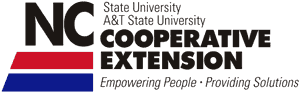 December 4 - 5, 2012 NC Cooperative ExtensionLeigh Allen Guth – 704-736-8461  leigh_guth@ncsu.edu12/4 MeetingIncrease awareness and availabilityNot expensive -1Volunteers at school/PTA /sending flyers with childrenFliers, info packets upon discharge from hospital - 2Targeted promotion (social services, local churches, schools) – 5Local radio, local news station, work sites, Gaston College networkBillboards -1Local resident mailings-1Outreach events partneringCommunity health fair (April) set up booth -1Denver Days/Apple Festival boothYMCALocal school and hospital websites, magazinesFarm tours – 2Large employersCoordinating with organizations, clubs active in communityIdentify ways to educate the public about local foods12/5 meetingFlyers in doctor offices, doctors talking with patientsFlyers in fitness centers, spas, YMCAEducate nursing home/assisted living clientsSchool gardensPrograms in public housing thru housing authority – 1WIC & EBT spent @ marketEncourage local restaurants to use local foodsPartner with CMC and Novant to publicize farmers market health fairs, festivals, etc.Tear off calendars for market daysOffer cooked meals for sale at marketBattle of the food trucks using local food - 2Local restaurant competitions using local foods -1Utilize high school agriculture students – horticultureNeed more newspaper articlesImprove signage for downtown market – needs sign on Main St, Hwy 321 all main arteries; Denver market signs on Hwy 150, 16, & 73, new Hwy 16; state signs with DOT – 7Market info @ all county offices for consumersGet local restaurants to promote 1 day a week as local foods menu day “special on the menu” - 3